მობილური მანქანების განყოფილება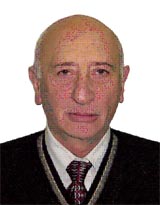 რევაზ ფარცხალაძეე. მინდელის ქ. 103 სართული, ოთახი 307ტელ : +995 32  2 3167 01                                                                      ელ-ფოსტა: rezpar@gmail.com დაბადების თარიღი:                            18.06.1938 წ.განათლება:                                             1957- 1962 წწ საქართველოს პოლიტექნიკური ინსტიტუტის (ამჟამად საქართველოს ტექნიკური უნივერსიტეტი) მანქანათმშენებლობის ფაკულტეტი; სპეციალობა: „მანქანათმშენებლობის ტექნოლოგია, ლითონმჭრელი ჩარხები და იარაღები“, კვალიიკაცია: ინჟინერ-მექანიკოსი;                                                                1967-1970 წწ საქართველოს მეცნიერებათა აკადემიის მანქანათა მექანიკის ინსრიტუტის ასპირანტი;                                         3. სამეცნ./ აკადემიური ხარისხი:     ტექნიკურ მეცნიერებათა დოქტორი (1975წ)4. წოდება:                                              პროფესორი;5.თანამდებობა:                                    უფროსი მეცნიერი თანამშრომელი;   6. შრომითი საქმიანობა                      2006 წლიდან  დღემდე  სსიპ რაფიელ დვალის მანქანათა  მექანიკის ინსტიტუტის უფროსი მეცნიერი თანამშრომელი;                                                             1987-2006 წწ ამავე ინსტიტუტის რობოტოტექნიკური სისტემების განყოფილების (რობოტიზაციის რესპუბლიკური ცენტრი) ხელმძღვანელი;                                                              1977-1987 წწ მცირე სიმძლავრის ელექტრო ძრავების ტექნოლოგიის ინსტიტუტი (ვნიიტმე) საამწყობო პროცესების რობოტიზაციის ლაბორატორიის ხელმძღვანელი;                                                              1970- 1977 წწ მანქანათა მექანიკის ინსტიტუტის მეცნიერი თანამშრომელი;                                                              1965-1967წწ ტექნიკური ესთეტიკის ინსტიტუტი, წამყვანი კონსტრუქტორი;                                                              1962-1965 წწ თბილისის საავიაციო ქარხანა, კონსტრუქტორი.7. სამეცნიერო ინტერესები:    მანქანების დინამიკა და სიმტკიცე; ვიბრაციული მანქანები და       საორიენტაციო მოწყობილობები; რობოტოტექნიკური სისტემები; მობილური რობოტების ადაპტური მართვის ალგორითმები.8. შერჩეული პუბლიკაციები:     75-ზე მეტი პუბლიკაციის ავტორი, მათ შორის:ვ. მარგველაშვილი, რ. ფარცხალაძე, ს. შარაშენიძე, ი.ზაკუტაშვილი,  Development of remote controlled systems to ensure human safety when working in polluted environment. ISSN 1512-0740. „Problems of Mechanics“, №4(69), Tbilisi, 2017 , pp.29-35;რ. ფარცხალაძე, თ. ნატრიაშვილი, ვ.მარგველაშვილი, Разработка мобильных дистанционно управляемых робототехнических систем. ISSN 2306-3084 Актуальные вопросы машиноведения. Выпуск 5. с.21-23. Минск, 2016; ვ. მარგველაშვილი, რ. ფარცხალაძე, ს. შარაშენიძე, ი.ზაკუტაშვილი, სპეციალური დანიშნულების მობილური რობოტოტექნიკური კომპლექსები,   მეცნიერება და ტექნოლოგიები, № 1(718), თბილისი, 2015 გვ.74-85;ვ.მარგველაშვილი, რ. ფარცხალაძე, ფ.მშვილდაძე. Research of   walking Robots deviations,   “Problems of Mechanics”,  №2(55), Tbilisi, 2014, pp.57-60;ვ. მარგველაშვილი, მ. ღლონტი, ს, შარაშენიძე, ი. ზაკუტაშვილი, რ. ფარცხალაძე, მაბიჯი მანქანები- ტრანსპორტი უგზოობისათვის,  კომპლექსები,   მეცნიერება და ტექნოლოგიები, № 1(718), თბილისი, 2015, გვ. 66-73; ვ. მარგველაშვილი, რ. ფარცხალაძე, მ. ბენ ჰაიმი, Control Mobile Robot by Means of Cell Phone, “Problems of Mechanics”, №3 (52), Tbilisi,2013, pp.65-67;რ. ადამია, ა. მილნიკოვი, რ. ფარცხალაძე, Spinor Reperesentation of the Group Spatial Rotations,  საქართველოს ტექნიკური უნივერსიტეტის საიუბილეო კრებული, გამოყენებითი მექანიკა, თბილისი, 2010, გვ. 18-23;რ. ფარცხალაძე, გ. თაქთაქიშვილი, თ. კვეზერელი, Автоматический контроль качества печатного изображения, Georgian Engineering News,#3, თბილისი, 2007ა. მილნიკოვი, რ. ფარცხალაძე, ჰ. ონალი, Spinor Method of Euler Angles carculation, Problems of Applied Mechanics”,  №2(15), Tbilisi, 2004, pp. 48-58;ა. მილნიკოვი, რ. ფარცხალაძე, მ. იაძე,  Some algoritms of Mobile robots Terminal control, Bulletin of Georgia Academy of Sciences, v. 161, №2, Tbilisi, 0.3;რ. ფარცხალაძე, მ. იაძე,  თვლიანინ მობილური რობოტი ნავიგაციის ავტონოური სისტემით, „სამხედრო ტექნიკა“, №1(16),თბილისი, 1998, 0.5 თაბ.რ. ფარცხალაძე, ლ. ვოროტინცევი, Model of rotor in non-linear bearings considering clearance and static weight loading,” Vibration Engineering Coden”, Vineev, Kaunas, 1990, 0.7;რ. ფარცხალაძე, გ. ბეროშვილი, Вибрационный бункерный питатель, работающий в области комбинированного резонанса, Труды ВНИИЕМЭ, Спец. технологическое оборудование для производства эл. Машин, Вып. VI, Тбилиси,1981, 0.6 п.л.;რ. ფარცხალაძე, Исследование динамики низкочастотных электромагнитных виброприводов на электронной модели, Труды ВНИИЕМЭ, Спец. технологическое оборудование для производства эл. Машин, Вып. XIII, Тбилиси,1980, 0.4 п.л.; რ. ფარცხალაძე, Колебания электровибро машины в областях параметрической неустойчивости, Изд. «Мецниереба» АН ГССР, сб. Механика машин, Тбилиси, 1977, 0.4 пр.л.,მ. ხვინგია, რ. ფარცხალაძე, ა. ბაგდოევა, Колебания и устойчивость упругих систем, машин и приборов, Изд. «Мецниереба», (Монография гл. 3), Тбилиси, 1974, 3 п.л.    9. გამოგონებები (პატენტები)       დაპატენტებულია 10 გამოგონება, მათ შორის:მექანიკური გადაცემა, პატენტი GE1441B, თბილისი, 1966, (თანაავტორები: ზ. კაკაბაძე,             ლ. ჩიკვაიძე),Схват промышленного робота, А.С. №1749020; Б.И. №27, москва;  (თანაავტორი:                                       მ. წერეთელი)Устройство для автоматического вождения автомобиля, А,С, №1605951, Б.И. №42, Москва, 1990  (თანაავტორი: ა. ნოზაძე);10. სამეცნიერო საგრანტო პროექტებში მონაწილეობა:       №GNSF/ST 09 831 7 122 “რობოტ-მანიპულატორების  სივრცობრივი მოძრაობების მართვის ახალი ტექნოლოგიური პროცედურა”- ძირითადი შემსრულებელი, (2010-2011 წწ)11.სამეცნიერო ფორუმებში (კონფერენციებში) მონაწილეობა:        “Autonomous system of control and diagnostics of the Phyto-sanitary situation forsmall farming economy” , The improvement of the quality, reliability and long usage of technical systems 12 the International Conference, Taba, Egypt, 201412 დამატებითი ინფორმაცია:საამწყობო რობოტი ПРП-5 (შეტანილია სამრეწველო რობოტების სტანდარტში),კომბინაციურ რეჟიმში მომუშავე ვიბრომკვებავები (დანერგილია მიასელექტროაპარატში),როტაციული საბეჭდი მანქანა“COLORI 578“ ბეჭვდის ავტომატური კონტროლითю